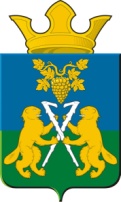 АДМИНИСТРАЦИЯ НИЦИНСКОГО СЕЛЬСКОГО ПОСЕЛЕНИЯСЛОБОДО-ТУРИНСКОГО МУНИЦИПАЛЬНОГО РАЙОНА СВЕРДЛОВСКОЙ ОБЛАСТИП О С Т А Н О В Л Е Н И ЕОт 28  февраля 2023 года                                                                                               с.Ницинское                                               № 23Об утверждении стоимости услуг, предоставляемых согласно гарантированному перечню услуг по погребению с 01 февраля 2023 годаВ соответствии с  статьями 9, 12  Федерального закона от 12.01.1996 г. № 8-ФЗ «О погребении и похоронном деле», Постановления Правительства Российской Федерации от 30.01.2023 г № 119 «Об утверждении коэффициента индексации выплат, пособий и компенсаций в 2023 году», Приказом РЭК Свердловской области от 19.11.2014 года №255 «Об утверждении Административного регламента исполнения государственной функции по согласованию органам местного самоуправления муниципальных образований в Свердловской области стоимости услуг, предоставляемых согласно гарантированному перечню услуг по погребению», ст. 14 п.22 Федерального закона от 06.10.2003 г. № 131-ФЗ «Об общих принципах организации местного самоуправления в Российской Федерации», статьи 30 п. 40 Устава Ницинского сельского поселенияПОСТАНОВЛЯЕТ:Утвердить с 01.02.2023 года стоимость услуг, предоставляемых согласно гарантированному перечню услуг по погребению умерших граждан в Ницинском сельском поселении, с учетом уральского коэффициента, в размере 8962 рубля 50 копеек. (приложение №1)Считать утратившим силу Постановление администрации Ницинского сельского поселения №32 от 16.03.2022 года «Об утверждении стоимости услуг, предоставляемых согласно гарантированному перечню услуг по погребению с 01 февраля 2022 года»Опубликовать данное Постановление в печатном средстве массовой информации Думы и Администрации Ницинского сельского поселения "Информационный вестник" и разместить на официальном сайте Ницинского сельского поселения в информационно-телекоммуникационной сети «Интернет»: (WWW.nicinskoe.ru).Контроль за исполнением настоящего постановления  возложить на заместителя главы администрации Ницинского сельского поселения А.В.Зырянова.Глава Ницинского сельского поселения:                                  Т.А.КузевановаЛИСТ  СОГЛАСОВАНИЯПроекта постановления Главы Ницинского сельского поселенияНаименование постановления «Об утверждении стоимости услуг, предоставляемых согласно гарантированному перечню услуг по погребению с 01 февраля 2023 года»  Приложение №1 кПостановлению № 00 от 00.00.2023 годаСтоимость услуг, предоставляемых согласно гарантированному перечню услуг попогребению на территории Ницинского сельского поселения Слободо-Туринского района(название муниципального образования)		Примечание:Статья 9 Закона от 12.01.1996 № 8-ФЗ услуги включают в себя:* Получение свидетельства о смерти, справки ф. № 11;** Изготовление гроба, надгробного знака, их доставка пределах населенного пункта (гроб стандартный, нестроганый, изготовленный из пиломатериалов или! комбинированного материала (из древесноволокнистых плит и пиломатериалов); табличка металлическая с указанием фамилии, имени, отчества, даты рождения, даты смерти и регистрационного номера; стойка металлическая; погрузка гроба в транспортное средство; доставка в пределах муниципального образования, выгрузка гроба в месте нахождения умершего);*** Транспортировка только тела (останков) умершего от места его хранения на кладбище (в крематории) в пределах муниципального образования без дополнительных остановок и заездов по какой - либо необходимости и сопровождающих лиц;**** Рытье могилы, забивание крышки гроба, опускание его в могилу, устройство холма и установка надгробного знака; При кремации тела (останков) умершего – предание тела (останков) умершего огню с последующей выдачей урны с прахом.№ п/п«СОГЛАСОВАНО»ЗамечанияДатаПодписьРасшифровка1И.о.председателя Региональной энергетической комиссии Свердловской областиВ.В.Гришанов2Заместитель управляющего Отделением Фонда пенсионного и социального страхования по Свердловской областиО.В.ШубинаСтоимость услуг, предоставляемых согласно гарантированному перечню услуг по погребению (статья 9 Закона от 12.01.1996 № 8-ФЗ)Стоимость услуг, предоставляемых согласно гарантированному перечню услуг по погребению (статья 9 Закона от 12.01.1996 № 8-ФЗ)Стоимость услуг, предоставляемых согласно гарантированному перечню услуг по погребению (статья 9 Закона от 12.01.1996 № 8-ФЗ)Стоимость услуг, по погребению умерших, при отсутствии супруга, близких родственников, иных родственников либо законного представителя умершего или невозможности осуществить ими погребение  (статья 12 Закона от 12.01.1996 № 8-ФЗ)Стоимость услуг, по погребению умерших, при отсутствии супруга, близких родственников, иных родственников либо законного представителя умершего или невозможности осуществить ими погребение  (статья 12 Закона от 12.01.1996 № 8-ФЗ)Стоимость услуг, по погребению умерших, при отсутствии супруга, близких родственников, иных родственников либо законного представителя умершего или невозможности осуществить ими погребение  (статья 12 Закона от 12.01.1996 № 8-ФЗ)№п/пНаименованиеуслугСтоимостьуслуги(руб.)№п/пНаименованиеуслугСтоимость 1услуги(руб.)1Оформление документов, необходимых для погребения *бесплатно0,001Оформление документов, необходимых для погребениябесплатно0.002Предоставление и доставка гроба и других предметов, необходимых для погребения **3442,492Облачение тела658,673Перевозка тела (останков) умершего на кладбище (в крематорий)***658,673Предоставлениегроба2783,824Погребение (кремация с последующей выдачей урны с прахом)****4861,344Перевозка умершего на кладбище (в крематорий)658,674Погребение (кремация с последующей выдачей урны с прахом)****4861,345Погребение4861,34ИТОГО:8962,50ИТОГО:8962,50